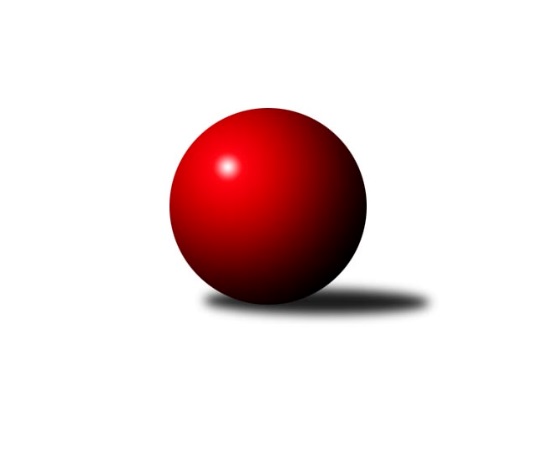 Č.9Ročník 2019/2020	27.4.2024 3. KLM A 2019/2020Statistika 9. kolaTabulka družstev:		družstvo	záp	výh	rem	proh	skore	sety	průměr	body	plné	dorážka	chyby	1.	TJ Lokomotiva Ústí n. L.	9	8	0	1	54.0 : 18.0 	(134.0 : 82.0)	3367	16	2242	1125	19.7	2.	Kuželky Jiskra Hazlov	9	7	0	2	50.0 : 22.0 	(140.5 : 75.5)	3299	14	2201	1098	24.2	3.	SK Žižkov Praha	9	5	1	3	34.0 : 38.0 	(93.0 : 123.0)	3249	11	2185	1064	29.2	4.	TJ Elektrárny Kadaň	9	5	0	4	41.0 : 31.0 	(112.5 : 103.5)	3214	10	2187	1027	33	5.	CB Dobřany B	9	4	2	3	39.0 : 33.0 	(108.5 : 107.5)	3244	10	2167	1078	28.4	6.	TJ Kovohutě Příbram	9	5	0	4	37.0 : 35.0 	(115.5 : 100.5)	3265	10	2196	1069	28.8	7.	SK Škoda VS Plzeň	9	4	0	5	37.0 : 35.0 	(107.0 : 109.0)	3304	8	2203	1101	27.3	8.	TJ Teplice Letná	9	4	0	5	29.0 : 43.0 	(99.0 : 117.0)	3227	8	2161	1066	33.3	9.	SKK Bohušovice B	9	3	0	6	31.0 : 41.0 	(105.0 : 111.0)	3219	6	2172	1048	33.7	10.	SKK Rokycany B	9	3	0	6	28.0 : 44.0 	(97.5 : 118.5)	3181	6	2167	1014	34.3	11.	SKK Podbořany	9	2	1	6	28.0 : 44.0 	(98.5 : 117.5)	3163	5	2168	996	38.8	12.	TJ Slavoj Plzeň	9	2	0	7	24.0 : 48.0 	(85.0 : 131.0)	3155	4	2151	1004	33.9Tabulka doma:		družstvo	záp	výh	rem	proh	skore	sety	průměr	body	maximum	minimum	1.	TJ Lokomotiva Ústí n. L.	4	4	0	0	27.0 : 5.0 	(68.0 : 28.0)	3445	8	3457	3430	2.	Kuželky Jiskra Hazlov	5	4	0	1	31.0 : 9.0 	(83.0 : 37.0)	3367	8	3469	3311	3.	CB Dobřany B	5	3	2	0	26.0 : 14.0 	(66.0 : 54.0)	3431	8	3465	3376	4.	TJ Elektrárny Kadaň	4	3	0	1	20.0 : 12.0 	(52.5 : 43.5)	3126	6	3182	3043	5.	SKK Rokycany B	5	3	0	2	22.0 : 18.0 	(60.0 : 60.0)	3316	6	3491	3186	6.	TJ Kovohutě Příbram	4	2	0	2	16.0 : 16.0 	(51.5 : 44.5)	3204	4	3279	3153	7.	SK Škoda VS Plzeň	4	2	0	2	16.0 : 16.0 	(42.5 : 53.5)	3245	4	3363	3141	8.	SK Žižkov Praha	4	2	0	2	14.0 : 18.0 	(40.5 : 55.5)	3304	4	3355	3274	9.	SKK Bohušovice B	5	2	0	3	20.0 : 20.0 	(60.0 : 60.0)	3154	4	3230	3041	10.	SKK Podbořany	5	2	0	3	19.0 : 21.0 	(58.5 : 61.5)	3114	4	3198	3028	11.	TJ Slavoj Plzeň	5	2	0	3	17.0 : 23.0 	(51.5 : 68.5)	3197	4	3252	3136	12.	TJ Teplice Letná	4	1	0	3	10.0 : 22.0 	(39.5 : 56.5)	3296	2	3338	3237Tabulka venku:		družstvo	záp	výh	rem	proh	skore	sety	průměr	body	maximum	minimum	1.	TJ Lokomotiva Ústí n. L.	5	4	0	1	27.0 : 13.0 	(66.0 : 54.0)	3351	8	3437	3169	2.	SK Žižkov Praha	5	3	1	1	20.0 : 20.0 	(52.5 : 67.5)	3238	7	3446	3047	3.	Kuželky Jiskra Hazlov	4	3	0	1	19.0 : 13.0 	(57.5 : 38.5)	3282	6	3349	3175	4.	TJ Kovohutě Příbram	5	3	0	2	21.0 : 19.0 	(64.0 : 56.0)	3281	6	3397	3111	5.	TJ Teplice Letná	5	3	0	2	19.0 : 21.0 	(59.5 : 60.5)	3213	6	3332	3099	6.	SK Škoda VS Plzeň	5	2	0	3	21.0 : 19.0 	(64.5 : 55.5)	3316	4	3464	3115	7.	TJ Elektrárny Kadaň	5	2	0	3	21.0 : 19.0 	(60.0 : 60.0)	3231	4	3368	3131	8.	CB Dobřany B	4	1	0	3	13.0 : 19.0 	(42.5 : 53.5)	3198	2	3263	3130	9.	SKK Bohušovice B	4	1	0	3	11.0 : 21.0 	(45.0 : 51.0)	3236	2	3255	3202	10.	SKK Podbořany	4	0	1	3	9.0 : 23.0 	(40.0 : 56.0)	3152	1	3377	2994	11.	TJ Slavoj Plzeň	4	0	0	4	7.0 : 25.0 	(33.5 : 62.5)	3145	0	3223	3077	12.	SKK Rokycany B	4	0	0	4	6.0 : 26.0 	(37.5 : 58.5)	3147	0	3244	3038Tabulka podzimní části:		družstvo	záp	výh	rem	proh	skore	sety	průměr	body	doma	venku	1.	TJ Lokomotiva Ústí n. L.	9	8	0	1	54.0 : 18.0 	(134.0 : 82.0)	3367	16 	4 	0 	0 	4 	0 	1	2.	Kuželky Jiskra Hazlov	9	7	0	2	50.0 : 22.0 	(140.5 : 75.5)	3299	14 	4 	0 	1 	3 	0 	1	3.	SK Žižkov Praha	9	5	1	3	34.0 : 38.0 	(93.0 : 123.0)	3249	11 	2 	0 	2 	3 	1 	1	4.	TJ Elektrárny Kadaň	9	5	0	4	41.0 : 31.0 	(112.5 : 103.5)	3214	10 	3 	0 	1 	2 	0 	3	5.	CB Dobřany B	9	4	2	3	39.0 : 33.0 	(108.5 : 107.5)	3244	10 	3 	2 	0 	1 	0 	3	6.	TJ Kovohutě Příbram	9	5	0	4	37.0 : 35.0 	(115.5 : 100.5)	3265	10 	2 	0 	2 	3 	0 	2	7.	SK Škoda VS Plzeň	9	4	0	5	37.0 : 35.0 	(107.0 : 109.0)	3304	8 	2 	0 	2 	2 	0 	3	8.	TJ Teplice Letná	9	4	0	5	29.0 : 43.0 	(99.0 : 117.0)	3227	8 	1 	0 	3 	3 	0 	2	9.	SKK Bohušovice B	9	3	0	6	31.0 : 41.0 	(105.0 : 111.0)	3219	6 	2 	0 	3 	1 	0 	3	10.	SKK Rokycany B	9	3	0	6	28.0 : 44.0 	(97.5 : 118.5)	3181	6 	3 	0 	2 	0 	0 	4	11.	SKK Podbořany	9	2	1	6	28.0 : 44.0 	(98.5 : 117.5)	3163	5 	2 	0 	3 	0 	1 	3	12.	TJ Slavoj Plzeň	9	2	0	7	24.0 : 48.0 	(85.0 : 131.0)	3155	4 	2 	0 	3 	0 	0 	4Tabulka jarní části:		družstvo	záp	výh	rem	proh	skore	sety	průměr	body	doma	venku	1.	TJ Teplice Letná	0	0	0	0	0.0 : 0.0 	(0.0 : 0.0)	0	0 	0 	0 	0 	0 	0 	0 	2.	SKK Bohušovice B	0	0	0	0	0.0 : 0.0 	(0.0 : 0.0)	0	0 	0 	0 	0 	0 	0 	0 	3.	Kuželky Jiskra Hazlov	0	0	0	0	0.0 : 0.0 	(0.0 : 0.0)	0	0 	0 	0 	0 	0 	0 	0 	4.	SKK Rokycany B	0	0	0	0	0.0 : 0.0 	(0.0 : 0.0)	0	0 	0 	0 	0 	0 	0 	0 	5.	SKK Podbořany	0	0	0	0	0.0 : 0.0 	(0.0 : 0.0)	0	0 	0 	0 	0 	0 	0 	0 	6.	TJ Lokomotiva Ústí n. L.	0	0	0	0	0.0 : 0.0 	(0.0 : 0.0)	0	0 	0 	0 	0 	0 	0 	0 	7.	TJ Elektrárny Kadaň	0	0	0	0	0.0 : 0.0 	(0.0 : 0.0)	0	0 	0 	0 	0 	0 	0 	0 	8.	TJ Slavoj Plzeň	0	0	0	0	0.0 : 0.0 	(0.0 : 0.0)	0	0 	0 	0 	0 	0 	0 	0 	9.	SK Škoda VS Plzeň	0	0	0	0	0.0 : 0.0 	(0.0 : 0.0)	0	0 	0 	0 	0 	0 	0 	0 	10.	TJ Kovohutě Příbram	0	0	0	0	0.0 : 0.0 	(0.0 : 0.0)	0	0 	0 	0 	0 	0 	0 	0 	11.	CB Dobřany B	0	0	0	0	0.0 : 0.0 	(0.0 : 0.0)	0	0 	0 	0 	0 	0 	0 	0 	12.	SK Žižkov Praha	0	0	0	0	0.0 : 0.0 	(0.0 : 0.0)	0	0 	0 	0 	0 	0 	0 	0 Zisk bodů pro družstvo:		jméno hráče	družstvo	body	zápasy	v %	dílčí body	sety	v %	1.	Ondřej Bína 	Kuželky Jiskra Hazlov  	8	/	8	(100%)	23.5	/	32	(73%)	2.	Jakub Dařílek 	TJ Lokomotiva Ústí n. L.  	8	/	9	(89%)	26	/	36	(72%)	3.	Pavel Říhánek 	SK Škoda VS Plzeň  	7	/	7	(100%)	20	/	28	(71%)	4.	Martin Zahálka st.	TJ Lokomotiva Ústí n. L.  	7	/	8	(88%)	21	/	32	(66%)	5.	David Repčík 	Kuželky Jiskra Hazlov  	7	/	9	(78%)	27	/	36	(75%)	6.	Tomáš Štraicher 	TJ Lokomotiva Ústí n. L.  	7	/	9	(78%)	25	/	36	(69%)	7.	Josef Šálek 	TJ Lokomotiva Ústí n. L.  	7	/	9	(78%)	23	/	36	(64%)	8.	Rudolf Hofmann 	SKK Podbořany  	7	/	9	(78%)	22.5	/	36	(63%)	9.	Dominik Novotný 	CB Dobřany B 	7	/	9	(78%)	22.5	/	36	(63%)	10.	Petr Svoboda 	SK Škoda VS Plzeň  	6	/	7	(86%)	19.5	/	28	(70%)	11.	Jan Hybš 	TJ Teplice Letná 	6	/	8	(75%)	19	/	32	(59%)	12.	Jaroslav Roj 	TJ Kovohutě Příbram  	6	/	8	(75%)	18	/	32	(56%)	13.	Radek Šípek 	SKK Bohušovice B 	6	/	8	(75%)	18	/	32	(56%)	14.	David Hošek 	TJ Kovohutě Příbram  	6	/	9	(67%)	24.5	/	36	(68%)	15.	Matěj Novák 	Kuželky Jiskra Hazlov  	6	/	9	(67%)	23	/	36	(64%)	16.	Martin Provazník 	CB Dobřany B 	6	/	9	(67%)	23	/	36	(64%)	17.	Karel Bučko 	TJ Elektrárny Kadaň 	6	/	9	(67%)	22	/	36	(61%)	18.	Josef Kašpar 	SK Žižkov Praha 	6	/	9	(67%)	20	/	36	(56%)	19.	Marcel Lukáš 	TJ Elektrárny Kadaň 	6	/	9	(67%)	19.5	/	36	(54%)	20.	Petr Harmáček 	TJ Slavoj Plzeň 	6	/	9	(67%)	19.5	/	36	(54%)	21.	Jan Koubský 	CB Dobřany B 	6	/	9	(67%)	18	/	36	(50%)	22.	Martin Prokůpek 	SKK Rokycany B 	5	/	7	(71%)	14	/	28	(50%)	23.	Tomáš Číž 	TJ Kovohutě Příbram  	5	/	8	(63%)	20	/	32	(63%)	24.	Milan Slabý 	SKK Bohušovice B 	5	/	8	(63%)	17	/	32	(53%)	25.	Alexandr Trpišovský 	TJ Teplice Letná 	5	/	9	(56%)	23.5	/	36	(65%)	26.	Stanislav Novák 	Kuželky Jiskra Hazlov  	5	/	9	(56%)	21.5	/	36	(60%)	27.	Miroslav Repčík 	Kuželky Jiskra Hazlov  	5	/	9	(56%)	21	/	36	(58%)	28.	Milan Vrabec 	CB Dobřany B 	5	/	9	(56%)	19	/	36	(53%)	29.	Petr Dvořák 	TJ Elektrárny Kadaň 	5	/	9	(56%)	17.5	/	36	(49%)	30.	Milan Vicher 	SK Škoda VS Plzeň  	5	/	9	(56%)	16	/	36	(44%)	31.	Josef Hořejší 	TJ Slavoj Plzeň 	5	/	9	(56%)	14	/	36	(39%)	32.	Pavel Honsa 	SKK Rokycany B 	4	/	5	(80%)	12	/	20	(60%)	33.	Luboš Kocmich 	SK Žižkov Praha 	4	/	6	(67%)	13.5	/	24	(56%)	34.	Michal Hrdina 	TJ Elektrárny Kadaň 	4	/	6	(67%)	13.5	/	24	(56%)	35.	Jaroslav Chvojka 	SKK Bohušovice B 	4	/	7	(57%)	18	/	28	(64%)	36.	Jaroslav Wagner 	SKK Podbořany  	4	/	7	(57%)	16	/	28	(57%)	37.	Josef Kreutzer 	TJ Slavoj Plzeň 	4	/	8	(50%)	17	/	32	(53%)	38.	Jan Vacikar 	SK Škoda VS Plzeň  	4	/	8	(50%)	16.5	/	32	(52%)	39.	Pavel Stupka 	SKK Podbořany  	4	/	8	(50%)	15.5	/	32	(48%)	40.	Pavel Repčík 	Kuželky Jiskra Hazlov  	4	/	9	(44%)	22	/	36	(61%)	41.	Vladimír Šána 	SKK Podbořany  	4	/	9	(44%)	18	/	36	(50%)	42.	Martin Vít 	SK Škoda VS Plzeň  	4	/	9	(44%)	17	/	36	(47%)	43.	Roman Pivoňka 	CB Dobřany B 	4	/	9	(44%)	15.5	/	36	(43%)	44.	Lukáš Hanzlík 	TJ Teplice Letná 	4	/	9	(44%)	15	/	36	(42%)	45.	Tomáš Vrána 	TJ Lokomotiva Ústí n. L.  	3	/	4	(75%)	11	/	16	(69%)	46.	Miroslav Wedlich 	TJ Lokomotiva Ústí n. L.  	3	/	4	(75%)	11	/	16	(69%)	47.	Josef Hůda 	TJ Kovohutě Příbram  	3	/	5	(60%)	12	/	20	(60%)	48.	Daniel Lukáš 	TJ Elektrárny Kadaň 	3	/	5	(60%)	11.5	/	20	(58%)	49.	Tomáš Charvát 	SKK Bohušovice B 	3	/	5	(60%)	8	/	20	(40%)	50.	Jaroslav Lefner 	TJ Elektrárny Kadaň 	3	/	5	(60%)	8	/	20	(40%)	51.	Oldřich Hendl 	TJ Kovohutě Příbram  	3	/	7	(43%)	17	/	28	(61%)	52.	Martin Beran 	SK Žižkov Praha 	3	/	7	(43%)	12	/	28	(43%)	53.	Petr Veverka 	SK Žižkov Praha 	3	/	7	(43%)	11	/	28	(39%)	54.	Dominik Černý 	SKK Rokycany B 	3	/	8	(38%)	14	/	32	(44%)	55.	Petr Fara 	SKK Rokycany B 	3	/	9	(33%)	18	/	36	(50%)	56.	Jiří Zetek 	SK Žižkov Praha 	2	/	2	(100%)	5	/	8	(63%)	57.	Jakub Harmáček 	TJ Slavoj Plzeň 	2	/	5	(40%)	8	/	20	(40%)	58.	Milan Grejtovský 	TJ Lokomotiva Ústí n. L.  	2	/	6	(33%)	11	/	24	(46%)	59.	Lukáš Vacek 	SK Žižkov Praha 	2	/	6	(33%)	10	/	24	(42%)	60.	Martin Perníček 	SKK Bohušovice B 	2	/	7	(29%)	15	/	28	(54%)	61.	Ladislav Koláček 	SKK Bohušovice B 	2	/	7	(29%)	12.5	/	28	(45%)	62.	Pavel Holub 	SK Žižkov Praha 	2	/	7	(29%)	11.5	/	28	(41%)	63.	Luboš Řezáč 	TJ Kovohutě Příbram  	2	/	7	(29%)	11.5	/	28	(41%)	64.	Milan Findejs 	SK Škoda VS Plzeň  	2	/	7	(29%)	11	/	28	(39%)	65.	Stanislav Schuh 	SK Žižkov Praha 	2	/	7	(29%)	8	/	28	(29%)	66.	Roman Filip 	SKK Bohušovice B 	2	/	8	(25%)	11	/	32	(34%)	67.	Jindřich Formánek 	TJ Teplice Letná 	2	/	8	(25%)	11	/	32	(34%)	68.	Martin Čistý 	TJ Kovohutě Příbram  	2	/	8	(25%)	10.5	/	32	(33%)	69.	Jan Salajka 	TJ Teplice Letná 	2	/	9	(22%)	17.5	/	36	(49%)	70.	Jan Hák 	TJ Elektrárny Kadaň 	2	/	9	(22%)	15.5	/	36	(43%)	71.	Libor Bureš 	SKK Rokycany B 	2	/	9	(22%)	12.5	/	36	(35%)	72.	Jiří Opatrný 	TJ Slavoj Plzeň 	2	/	9	(22%)	12.5	/	36	(35%)	73.	Jan Endršt 	SKK Rokycany B 	1	/	1	(100%)	3	/	4	(75%)	74.	Martin Procházka 	SKK Rokycany B 	1	/	1	(100%)	3	/	4	(75%)	75.	Karel Bouša 	TJ Teplice Letná 	1	/	1	(100%)	3	/	4	(75%)	76.	Ladislav Urban 	SKK Rokycany B 	1	/	1	(100%)	3	/	4	(75%)	77.	Jan Ambra 	TJ Elektrárny Kadaň 	1	/	1	(100%)	2.5	/	4	(63%)	78.	Milan Fanta 	Kuželky Jiskra Hazlov  	1	/	1	(100%)	2.5	/	4	(63%)	79.	Petr Fabian 	TJ Lokomotiva Ústí n. L.  	1	/	1	(100%)	2	/	4	(50%)	80.	Jan Klíma 	SKK Bohušovice B 	1	/	2	(50%)	3	/	8	(38%)	81.	Petr Richtárech 	SKK Podbořany  	1	/	2	(50%)	2	/	8	(25%)	82.	Roman Drugda 	TJ Slavoj Plzeň 	1	/	3	(33%)	4	/	12	(33%)	83.	Pavel Andrlík ml.	SKK Rokycany B 	1	/	3	(33%)	3.5	/	12	(29%)	84.	Tadeáš Zeman 	SKK Podbořany  	1	/	4	(25%)	6.5	/	16	(41%)	85.	Vojtěch Havlík 	SKK Rokycany B 	1	/	5	(20%)	9.5	/	20	(48%)	86.	Vladislav Krusman 	SKK Podbořany  	1	/	5	(20%)	7.5	/	20	(38%)	87.	Ladislav Filek 	SK Škoda VS Plzeň  	1	/	5	(20%)	4	/	20	(20%)	88.	Jan Filip 	TJ Teplice Letná 	1	/	7	(14%)	7	/	28	(25%)	89.	Roman Lipchavský 	CB Dobřany B 	1	/	9	(11%)	10.5	/	36	(29%)	90.	Jan Neckář 	SK Žižkov Praha 	0	/	1	(0%)	2	/	4	(50%)	91.	Michal Müller 	SK Škoda VS Plzeň  	0	/	1	(0%)	2	/	4	(50%)	92.	Vladimír Chrpa 	SKK Bohušovice B 	0	/	1	(0%)	1	/	4	(25%)	93.	Jan Holšan 	SKK Rokycany B 	0	/	1	(0%)	1	/	4	(25%)	94.	Jan Pešek 	TJ Slavoj Plzeň 	0	/	1	(0%)	1	/	4	(25%)	95.	Karel Mašek 	TJ Slavoj Plzeň 	0	/	1	(0%)	0	/	4	(0%)	96.	Václav Šváb 	SKK Podbořany  	0	/	2	(0%)	3	/	8	(38%)	97.	Josef Jiřinský 	TJ Teplice Letná 	0	/	2	(0%)	2	/	8	(25%)	98.	Kamil Ausbuher 	SKK Podbořany  	0	/	2	(0%)	2	/	8	(25%)	99.	Kamil Srkal 	SKK Podbořany  	0	/	3	(0%)	2	/	12	(17%)	100.	Ladislav Moulis 	SKK Rokycany B 	0	/	4	(0%)	4	/	16	(25%)	101.	Václav Hranáč 	TJ Slavoj Plzeň 	0	/	9	(0%)	9	/	36	(25%)Průměry na kuželnách:		kuželna	průměr	plné	dorážka	chyby	výkon na hráče	1.	CB Dobřany, 1-4	3413	2285	1128	28.4	(569.0)	2.	TJ Lokomotiva Ústí nad Labem, 1-4	3340	2234	1105	25.1	(556.7)	3.	TJ Teplice Letná, 1-4	3330	2204	1126	27.0	(555.1)	4.	SK Žižkov Praha, 1-4	3326	2234	1091	29.0	(554.3)	5.	SKK Rokycany, 1-4	3291	2216	1075	36.1	(548.6)	6.	Hazlov, 1-4	3287	2193	1093	25.6	(547.9)	7.	SK Škoda VS Plzeň, 1-4	3245	2179	1065	28.3	(540.9)	8.	TJ Slavoj Plzeň, 1-4	3225	2174	1050	34.2	(537.5)	9.	TJ Fezko Strakonice, 1-4	3179	2143	1036	31.6	(529.9)	10.	Bohušovice, 1-4	3133	2120	1012	32.8	(522.2)	11.	Podbořany, 1-4	3117	2115	1002	32.4	(519.5)Nejlepší výkony na kuželnách:CB Dobřany, 1-4CB Dobřany B	3465	3. kolo	Roman Pivoňka 	CB Dobřany B	660	3. koloCB Dobřany B	3462	9. kolo	Jaroslav Wagner 	SKK Podbořany 	634	7. koloSK Žižkov Praha	3446	3. kolo	Martin Provazník 	CB Dobřany B	621	1. koloCB Dobřany B	3443	1. kolo	Stanislav Schuh 	SK Žižkov Praha	621	3. koloTJ Lokomotiva Ústí n. L. 	3428	1. kolo	Josef Šálek 	TJ Lokomotiva Ústí n. L. 	612	1. koloCB Dobřany B	3407	5. kolo	Milan Vrabec 	CB Dobřany B	610	5. koloTJ Kovohutě Příbram 	3384	5. kolo	Milan Vrabec 	CB Dobřany B	607	7. koloSKK Podbořany 	3377	7. kolo	Dominik Novotný 	CB Dobřany B	604	9. koloCB Dobřany B	3376	7. kolo	Martin Provazník 	CB Dobřany B	597	7. koloKuželky Jiskra Hazlov 	3349	9. kolo	Rudolf Hofmann 	SKK Podbořany 	597	7. koloTJ Lokomotiva Ústí nad Labem, 1-4TJ Lokomotiva Ústí n. L. 	3457	5. kolo	Jakub Dařílek 	TJ Lokomotiva Ústí n. L. 	631	5. koloTJ Lokomotiva Ústí n. L. 	3448	3. kolo	Tomáš Štraicher 	TJ Lokomotiva Ústí n. L. 	623	3. koloTJ Lokomotiva Ústí n. L. 	3446	7. kolo	Tomáš Štraicher 	TJ Lokomotiva Ústí n. L. 	613	7. koloTJ Lokomotiva Ústí n. L. 	3430	9. kolo	Jakub Dařílek 	TJ Lokomotiva Ústí n. L. 	608	3. koloSK Škoda VS Plzeň 	3354	5. kolo	Martin Vít 	SK Škoda VS Plzeň 	603	5. koloTJ Elektrárny Kadaň	3207	3. kolo	Milan Vicher 	SK Škoda VS Plzeň 	596	5. koloSKK Bohušovice B	3202	7. kolo	Milan Grejtovský 	TJ Lokomotiva Ústí n. L. 	585	9. koloTJ Slavoj Plzeň	3176	9. kolo	Tomáš Vrána 	TJ Lokomotiva Ústí n. L. 	585	7. kolo		. kolo	Miroslav Wedlich 	TJ Lokomotiva Ústí n. L. 	584	3. kolo		. kolo	Jakub Dařílek 	TJ Lokomotiva Ústí n. L. 	584	9. koloTJ Teplice Letná, 1-4TJ Lokomotiva Ústí n. L. 	3424	2. kolo	Jan Hybš 	TJ Teplice Letná	617	2. koloSK Žižkov Praha	3394	6. kolo	Jakub Dařílek 	TJ Lokomotiva Ústí n. L. 	608	2. koloTJ Elektrárny Kadaň	3368	4. kolo	Josef Kašpar 	SK Žižkov Praha	605	6. koloTJ Teplice Letná	3338	8. kolo	Lukáš Hanzlík 	TJ Teplice Letná	592	8. koloTJ Teplice Letná	3318	2. kolo	Tomáš Štraicher 	TJ Lokomotiva Ústí n. L. 	584	2. koloTJ Teplice Letná	3290	6. kolo	Luboš Kocmich 	SK Žižkov Praha	581	6. koloSK Škoda VS Plzeň 	3276	8. kolo	Alexandr Trpišovský 	TJ Teplice Letná	580	2. koloTJ Teplice Letná	3237	4. kolo	Martin Zahálka st.	TJ Lokomotiva Ústí n. L. 	578	2. kolo		. kolo	Petr Dvořák 	TJ Elektrárny Kadaň	572	4. kolo		. kolo	Josef Šálek 	TJ Lokomotiva Ústí n. L. 	572	2. koloSK Žižkov Praha, 1-4SK Škoda VS Plzeň 	3464	7. kolo	Tomáš Štraicher 	TJ Lokomotiva Ústí n. L. 	628	4. koloTJ Lokomotiva Ústí n. L. 	3437	4. kolo	Pavel Říhánek 	SK Škoda VS Plzeň 	616	7. koloSK Žižkov Praha	3355	2. kolo	Jakub Dařílek 	TJ Lokomotiva Ústí n. L. 	603	4. koloSK Žižkov Praha	3307	7. kolo	Jan Vacikar 	SK Škoda VS Plzeň 	592	7. koloSK Žižkov Praha	3279	9. kolo	Josef Šálek 	TJ Lokomotiva Ústí n. L. 	589	4. koloSK Žižkov Praha	3274	4. kolo	Josef Kašpar 	SK Žižkov Praha	587	2. koloSKK Bohušovice B	3248	9. kolo	Martin Vít 	SK Škoda VS Plzeň 	583	7. koloSKK Rokycany B	3244	2. kolo	Pavel Holub 	SK Žižkov Praha	579	9. kolo		. kolo	Josef Kašpar 	SK Žižkov Praha	578	4. kolo		. kolo	Luboš Kocmich 	SK Žižkov Praha	575	2. koloSKK Rokycany, 1-4SKK Rokycany B	3491	9. kolo	Ladislav Urban 	SKK Rokycany B	608	9. koloSK Škoda VS Plzeň 	3369	3. kolo	Martin Procházka 	SKK Rokycany B	607	1. koloSKK Rokycany B	3368	7. kolo	Libor Bureš 	SKK Rokycany B	596	9. koloSKK Rokycany B	3334	5. kolo	Jaroslav Chvojka 	SKK Bohušovice B	595	5. koloTJ Teplice Letná	3281	9. kolo	Jan Endršt 	SKK Rokycany B	593	5. koloSKK Bohušovice B	3237	5. kolo	Martin Prokůpek 	SKK Rokycany B	592	9. koloTJ Elektrárny Kadaň	3227	1. kolo	Pavel Říhánek 	SK Škoda VS Plzeň 	589	3. koloTJ Slavoj Plzeň	3223	7. kolo	Petr Fara 	SKK Rokycany B	582	3. koloSKK Rokycany B	3200	3. kolo	Pavel Honsa 	SKK Rokycany B	581	9. koloSKK Rokycany B	3186	1. kolo	Pavel Honsa 	SKK Rokycany B	580	5. koloHazlov, 1-4Kuželky Jiskra Hazlov 	3469	8. kolo	Matěj Novák 	Kuželky Jiskra Hazlov 	597	8. koloTJ Kovohutě Příbram 	3397	3. kolo	Pavel Repčík 	Kuželky Jiskra Hazlov 	596	8. koloKuželky Jiskra Hazlov 	3385	1. kolo	Ondřej Bína 	Kuželky Jiskra Hazlov 	595	7. koloKuželky Jiskra Hazlov 	3348	7. kolo	David Hošek 	TJ Kovohutě Příbram 	592	3. koloKuželky Jiskra Hazlov 	3324	3. kolo	David Repčík 	Kuželky Jiskra Hazlov 	591	5. koloKuželky Jiskra Hazlov 	3311	5. kolo	Luboš Řezáč 	TJ Kovohutě Příbram 	591	3. koloSKK Rokycany B	3197	8. kolo	Matěj Novák 	Kuželky Jiskra Hazlov 	585	7. koloSKK Podbořany 	3178	5. kolo	Ondřej Bína 	Kuželky Jiskra Hazlov 	583	8. koloTJ Teplice Letná	3167	7. kolo	Oldřich Hendl 	TJ Kovohutě Příbram 	582	3. koloSK Žižkov Praha	3096	1. kolo	Jaroslav Roj 	TJ Kovohutě Příbram 	582	3. koloSK Škoda VS Plzeň, 1-4SK Škoda VS Plzeň 	3363	6. kolo	Petr Svoboda 	SK Škoda VS Plzeň 	591	4. koloSK Škoda VS Plzeň 	3290	4. kolo	Milan Vicher 	SK Škoda VS Plzeň 	587	6. koloKuželky Jiskra Hazlov 	3273	2. kolo	Jan Vacikar 	SK Škoda VS Plzeň 	585	4. koloCB Dobřany B	3263	4. kolo	Jan Vacikar 	SK Škoda VS Plzeň 	585	6. koloTJ Kovohutě Příbram 	3225	9. kolo	Ondřej Bína 	Kuželky Jiskra Hazlov 	571	2. koloTJ Elektrárny Kadaň	3224	6. kolo	Martin Vít 	SK Škoda VS Plzeň 	566	2. koloSK Škoda VS Plzeň 	3185	9. kolo	Martin Vít 	SK Škoda VS Plzeň 	563	9. koloSK Škoda VS Plzeň 	3141	2. kolo	Milan Vrabec 	CB Dobřany B	563	4. kolo		. kolo	Martin Provazník 	CB Dobřany B	561	4. kolo		. kolo	Petr Svoboda 	SK Škoda VS Plzeň 	560	9. koloTJ Slavoj Plzeň, 1-4TJ Teplice Letná	3332	5. kolo	Jan Hybš 	TJ Teplice Letná	600	5. koloKuželky Jiskra Hazlov 	3331	6. kolo	Alexandr Trpišovský 	TJ Teplice Letná	595	5. koloSKK Bohušovice B	3255	3. kolo	Ondřej Bína 	Kuželky Jiskra Hazlov 	583	6. koloTJ Slavoj Plzeň	3252	6. kolo	Petr Harmáček 	TJ Slavoj Plzeň	579	6. koloTJ Slavoj Plzeň	3250	8. kolo	Miroslav Repčík 	Kuželky Jiskra Hazlov 	577	6. koloCB Dobřany B	3233	8. kolo	Jaroslav Chvojka 	SKK Bohušovice B	574	3. koloTJ Slavoj Plzeň	3183	5. kolo	Radek Šípek 	SKK Bohušovice B	573	3. koloTJ Slavoj Plzeň	3163	1. kolo	Jiří Opatrný 	TJ Slavoj Plzeň	570	3. koloTJ Slavoj Plzeň	3136	3. kolo	Josef Kreutzer 	TJ Slavoj Plzeň	567	8. koloSK Škoda VS Plzeň 	3115	1. kolo	David Repčík 	Kuželky Jiskra Hazlov 	567	6. koloTJ Fezko Strakonice, 1-4TJ Lokomotiva Ústí n. L. 	3298	6. kolo	Jaroslav Roj 	TJ Kovohutě Příbram 	589	6. koloTJ Kovohutě Příbram 	3279	6. kolo	Tomáš Štraicher 	TJ Lokomotiva Ústí n. L. 	582	6. koloSK Žižkov Praha	3208	8. kolo	Jaroslav Roj 	TJ Kovohutě Příbram 	575	4. koloTJ Kovohutě Příbram 	3200	4. kolo	Jakub Dařílek 	TJ Lokomotiva Ústí n. L. 	572	6. koloTJ Kovohutě Příbram 	3184	8. kolo	Josef Hůda 	TJ Kovohutě Příbram 	571	8. koloTJ Kovohutě Příbram 	3153	2. kolo	Jiří Zetek 	SK Žižkov Praha	571	8. koloTJ Slavoj Plzeň	3077	2. kolo	Tomáš Číž 	TJ Kovohutě Příbram 	565	8. koloSKK Rokycany B	3038	4. kolo	David Hošek 	TJ Kovohutě Příbram 	563	8. kolo		. kolo	David Hošek 	TJ Kovohutě Příbram 	561	2. kolo		. kolo	Milan Grejtovský 	TJ Lokomotiva Ústí n. L. 	561	6. koloBohušovice, 1-4SKK Bohušovice B	3230	2. kolo	Radek Šípek 	SKK Bohušovice B	593	2. koloSKK Bohušovice B	3196	8. kolo	Radek Šípek 	SKK Bohušovice B	590	8. koloKuželky Jiskra Hazlov 	3175	4. kolo	Radek Šípek 	SKK Bohušovice B	578	4. koloCB Dobřany B	3165	6. kolo	Alexandr Trpišovský 	TJ Teplice Letná	576	1. koloSKK Bohušovice B	3152	4. kolo	Radek Šípek 	SKK Bohušovice B	563	6. koloSKK Bohušovice B	3151	6. kolo	Martin Provazník 	CB Dobřany B	554	6. koloTJ Elektrárny Kadaň	3131	8. kolo	Rudolf Hofmann 	SKK Podbořany 	552	2. koloTJ Teplice Letná	3099	1. kolo	Jaroslav Chvojka 	SKK Bohušovice B	550	6. koloSKK Bohušovice B	3041	1. kolo	Matěj Novák 	Kuželky Jiskra Hazlov 	546	4. koloSKK Podbořany 	2994	2. kolo	Jan Koubský 	CB Dobřany B	542	6. koloPodbořany, 1-4SKK Podbořany 	3198	4. kolo	Jaroslav Wagner 	SKK Podbořany 	597	4. koloTJ Teplice Letná	3185	3. kolo	Jakub Dařílek 	TJ Lokomotiva Ústí n. L. 	583	8. koloTJ Elektrárny Kadaň	3182	2. kolo	Jaroslav Roj 	TJ Kovohutě Příbram 	566	1. koloTJ Lokomotiva Ústí n. L. 	3169	8. kolo	Jaroslav Wagner 	SKK Podbořany 	555	3. koloTJ Elektrárny Kadaň	3164	7. kolo	Martin Beran 	SK Žižkov Praha	555	5. koloSKK Podbořany 	3147	6. kolo	Jaroslav Roj 	TJ Kovohutě Příbram 	554	7. koloCB Dobřany B	3130	2. kolo	Marcel Lukáš 	TJ Elektrárny Kadaň	550	9. koloTJ Kovohutě Příbram 	3122	1. kolo	Rudolf Hofmann 	SKK Podbořany 	548	9. koloSKK Podbořany 	3121	8. kolo	Lukáš Hanzlík 	TJ Teplice Letná	548	3. koloTJ Elektrárny Kadaň	3116	9. kolo	Jan Hybš 	TJ Teplice Letná	548	3. koloČetnost výsledků:	8.0 : 0.0	4x	7.0 : 1.0	5x	6.0 : 2.0	14x	5.0 : 3.0	7x	4.0 : 4.0	2x	3.0 : 5.0	7x	2.0 : 6.0	9x	1.0 : 7.0	5x	0.0 : 8.0	1x